¨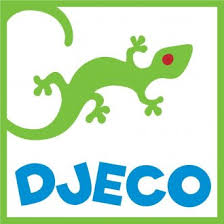 DJ08355 ColoformixDidaktická hra pro děti od 4 do 6 let. Jaký tvar vidíte na obrázku? Hvězdičku. Jakou má barvu? Zelenou?Úkolem dětí je najít správný tvar v určité barvě ukrytý na obrázku a položit hvězdičku na správné místo na hrací desce. 